Belevingsfestival zorgtechnologie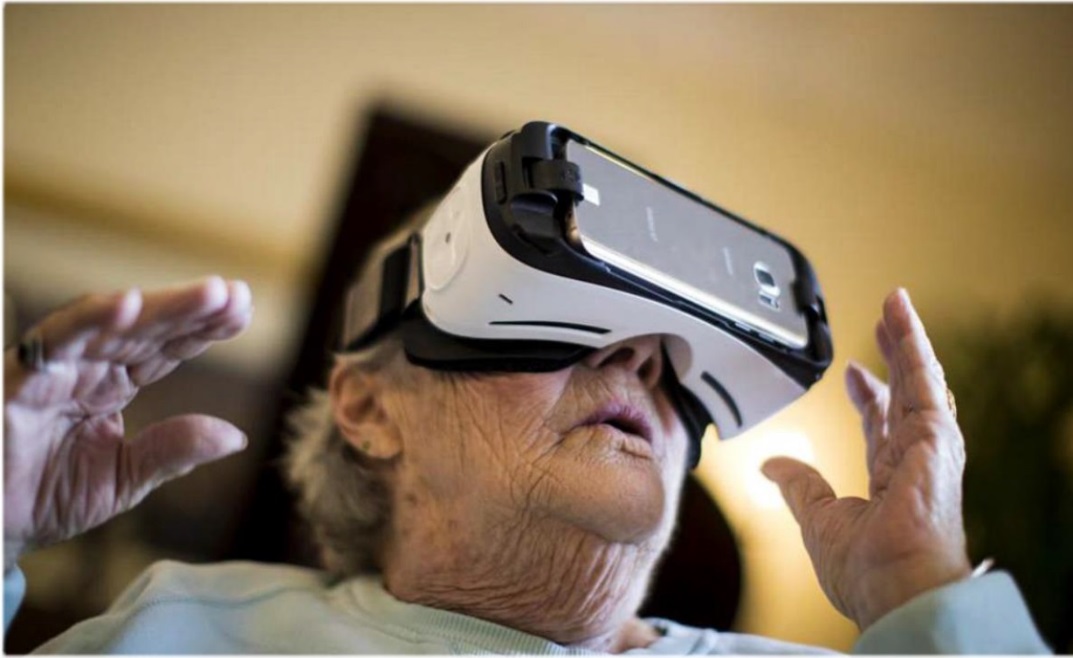 Wij geloven dat zorgtechnologie onze zorg slimmer, beter, en persoonlijker kan maken. Om dit samen te beleven en jullie te inspireren, organiseert de VAR op vrijdag 25 mei 2018 een belevingsfestival zorgtechnologie ter ere van de dag van de verpleging. Op zoek naar bestaande en nieuwe zorgtechnologie…WanneerVrijdag 25 mei 2018WaarDerde etage vleugel DTijdVan 14.00 – 20.00 uur vrije inloopVAR lunch 1: 12.15 – 12.45VAR lunch 2: 13.00- 13.30Voor wie Verpleegkundigen/verzorgenden Leidinggevenden, Medische Staf, Belangstellende ZGVWaarom wil je dit niet missenLezingen    Zoals technologie vanuit patiënten-perspectiefWorkshops    Zoals sneller communiceren en beter begeleidenBeleven, stands, netwerken    Zoals, Ziggy robot voor kinderen met diabetes en      serious gaming